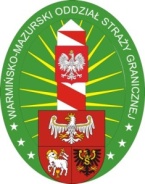 Załącznik nr 3....................................................		………….................... , dnia .......................... 2023 r.	         (wykonawca) 						 Warmińsko - MazurskiOddział Straży Granicznejul. Gen. Władysława Sikorskiego 7811 – 400 KętrzynFORMULARZ OFERTOWYOferuję realizację przedmiotu zamówienia pn.: „Naprawa czapek kominowych w budynku administracyjnym w PSG Braniewo”.Cena wraz z należnym podatkiem VAT za wykonanie zamówienia:Wariant A: obejmujący wymianę czapki na kominie nr 9 wynosi: ..............................… zł (słownie: ................................................................................................................... złotych ..... /100)Wariant B: obejmujący wymianę czapek na kominach nr 9 i nr 5 wynosi: ....................... zł (słownie: ................................................................................................................... złotych ..... /100)Oświadczam, że:Cena za wykonanie zamówienia jest ceną ryczałtową i nie ulega zmianie.Cena ofertowa zawiera wszystkie koszty związane z realizacją przedmiotu zamówienia.Przedmiot zamówienia zostanie zrealizowany w terminie do 10 dni od daty zawarcia umowy.Uzyskałem wszystkie niezbędne informacje do sporządzenia oferty.Zapoznałem się z opisem przedmiotu zamówienia.Zapoznałem się z Klauzulą informacyjną W przypadku przyznania mi zamówienia, zobowiązuję się do podpisania umowy na wykonanie robót budowlanych w miejscu i terminie wskazanym przez Zamawiającego.																				..........................................................							